Ecole Saint Jean Bosco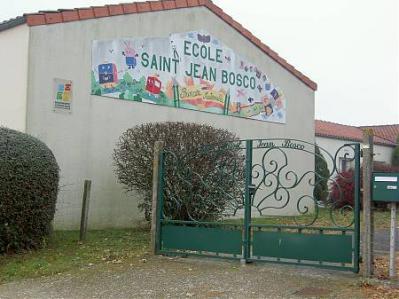 Rue de Bel Air44 850 LE CELLIERec.cellier.st-jean-bosco@ec44.frhttp://www.lecellier-stjeanbosco.frMadame, Monsieur, Pour la rentrée, votre enfant aura besoin des fournitures suivantes :-Une première trousse avec :Un stylo plume, trois effaceurs (si votre enfant souhaite écrire)Trois stylos bleus, trois stylos verts, deux stylos noirs, deux stylos rougesQuatre crayons de bois, un taille-crayon avec une réserve (pas de gomme, l’école la fournira)Un compas sans boîtier à bague (dans lequel votre enfant insérera son crayon de bois)Quatre bâtons de colleUne règle (qui rentre dans la trousse)Une paire de ciseauxDix feutres Velléda-Une deuxième trousse avec :Des crayons de couleurs (12)Des crayons feutres (12)-Une équerre avec un angle pointu (non arrondi)-Une ardoise Velléda, un chiffon-Un agenda-Deux grands classeurs rigides, 4 anneaux de diamètre 3 cm, dos de 4 cm pour feuilles de format 21 X 29,7 cm-Quatorze intercalaires (un paquet de huit ; un autre de six).-Un dictionnaire Robert junior-Un calendrier rigide usagé grand format (qui recouvre une table d’écolier)-Deux boîtes de mouchoirs en papier-Des chaussures de sport (dans un sac)Vous pouvez réutiliser le matériel de l’année précédente si celui-ci est en bon état.Merci de votre collaboration. Je vous souhaite de belles vacances d’été.Louise Thébault